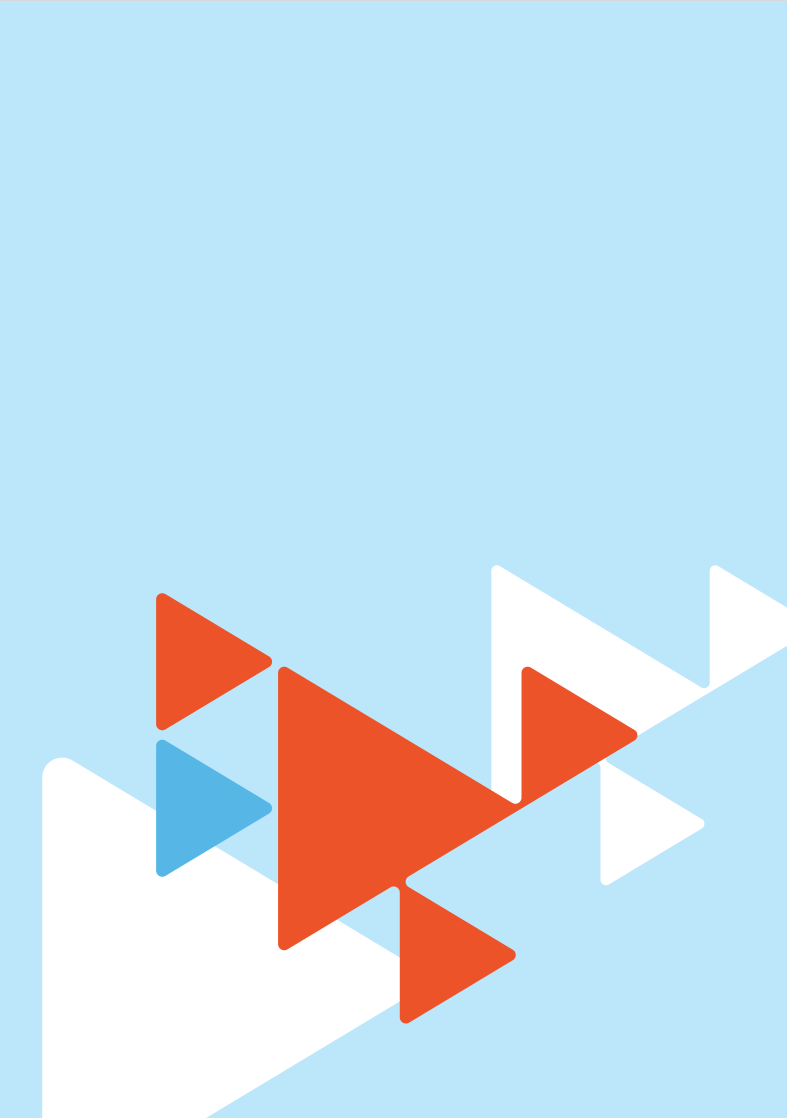 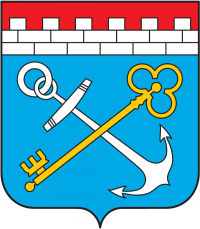 Основные тенденции развития регистрируемого рынка труда Ленинградской областиза 9 месяцев 2022 годаНа рынке труда Ленинградской области в целом сохранялась стабильная ситуация. Наблюдалось значительное снижение спроса на рабочую силу со стороны работодателей. Рынок труда развивался в условиях продолжавшихся изменений в финансовой, экономической и других сферах. Сохранялась высокая активность жителей региона по поиску вариантов трудоустройства. Среди них граждане, имевшие ранее возможность длительное время не работать.	Поддержанию стабильной ситуации и недопущению резкого роста безработицы на рынке труда Ленинградской области способствовала реализация мероприятий Государственной программы Ленинградской области «Содействие занятости населения Ленинградской области» (далее – госпрограмма) (утверждена постановлением Правительства Ленинградской области                  от 7 декабря 2015 года № 466).Гражданами поданы 60220 заявлений о предоставлении государственных услуг                     (далее – госуслуга).Получили госуслуги:по профессиональной ориентации – 22892 человека;по психологической поддержке – 3225 безработных граждан;	по социальной адаптации – 3281 безработный гражданин;	по началу осуществления предпринимательской деятельности безработных граждан –             2219 человек.Предложение рабочей силыВ службу занятости обратились за содействием в поиске подходящей работы 28129 человек, что на 9537 человек меньше, чем за 9 месяцев 2021 года.Рынок труда Ленинградской области пополняли:жители области, работавшие в Санкт-Петербурге и других регионах, и уволенные                       по различным причинам. С начала 2022 года, это 5067 областных жителей (обратившийся                    в службу занятости), на 1492 человека больше, чем за 9 месяцев 2021 года (3575 человек);граждане, уволенные в связи с ликвидацией организации, либо сокращением численности или штата работников организации, – 1017 человек (3,6% от обратившихся в поиске подходящей работы), что на 337 человек меньше, чем за 9 месяцев 2021 года;граждане, которые в наибольшей степени испытывали трудности в поиске работы, из них:375 пенсионеров (1,3% от обратившихся в поиске подходящей работы);752 инвалида (2,7%);6400 родителей, имеющих несовершеннолетних детей (22,8%); 2201 гражданин, стремящихся возобновить трудовую деятельность после длительного (более года) перерыва, (7,8%) и др.Среди граждан, обратившихся в поиске подходящей работы (28129 человек): незанятых граждан – 70% (за 9 месяцев 2021 года – 76%);	женщин – 54% (за 9 месяцев 2021 года – 57%);молодежи в возрасте 14-35 лет – 58% (за 9 месяцев 2021 года – 36%).Безработные гражданеНа начало октября 2022 года зарегистрировано безработными 4582 человека, что на 698 человек меньше, чем на начало октября 2021 года (5280 человек).В течение 9 месяцев 2022 года на учет поставлено от 149 безработных граждан                          в Сосновоборском городском округе (1,5% от общей численности зарегистрированных безработных граждан) до 2690 безработных граждан во Всеволожском муниципальном районе (27,2%).По всем причинам с регистрационного учета сняты 9766 безработных граждан, в том числе в связи с:трудоустройством – 4250 человек (44%);по другим причинам – 5516  человек (56%).Сокращение безработных граждан к началу октября 2022 года по сравнению с началом        2022 года отмечено в Волосовском, Волховском, Гатчинском, Киришском, Лодейнопольском, Ломоносовском, Лужском, Приозерском, Сланцевском, Тосненском муниципальных районах                 и Сосновоборском городском округе. Незначительное увеличение безработных граждан наблюдалось в Бокситогорском, Всеволожском, Выборгском, Кингисеппском, Кировском, Подпорожском, Тихвинском муниципальных районах.Состав безработных граждан В общей численности безработных граждан, состоявших на учете в службе занятости населения, в конце сентября 2022 года (4582 человека):осуществлявших трудовую деятельность – 4323 человека (94,4%), из них:
по причинам прекращения трудовой деятельности:уволенные по собственному желанию – 2908 человек (67,3%);уволенные по соглашению сторон – 674 человека (15,6%);уволенные в связи с ликвидацией организации, либо прекращением деятельности индивидуальным предпринимателем – 355 человек (8,2%);уволенные с государственной службы – 48 человек (1,1%).Из 4582 безработных гражданина:по возрасту:16-17 лет – 2 человека (0,04%);18-19 лет – 80 человек (1,7 %);20-24 года – 268 человек (5,8%);25-29 лет – 422 человека (9,2%);30-34 года – 710 человек (15,5%);35-49 лет – 2017 человек (44%);50 лет и старше – 1083 человека (23,6%);по образованию:высшее образование – 1781 человек (38,9%);среднее проф. образование – 1505 человек (32,8%);	среднее общее образование – 721 человек (15,7%);основное общее образование – 522 человека (11,4%);не имеющие основного общего образования – 53 человека (1,2%);по отдельным категориям граждан:родителей, имеющих несовершеннолетних детей, всего – 1624 человека (35,4%);инвалидов – 256 человек (5,6%);граждан предпенсионного возраста – 623 человека (13,6%);граждан, стремящихся возобновить трудовую деятельность после длительного перерыва (более одного года), – 361 человек (7,9%);граждан, впервые ищущих работу (ранее не работавших), – 258 человек (5,6%).Распределение безработных граждан по продолжительности безработицыСредняя продолжительность безработицы в целом по Ленинградской области к началу октября 2022 года сократилась – до 3,5 месяца (в начале текущего года – 3,9 месяца).Уровень регистрируемой безработицыУровень регистрируемой безработицы в Ленинградской области на 01.10.2022 имел значение 0,5%, что соответствует значению показателя значению на 01.01.2022. При среднеобластном уровне регистрируемой безработицы в начале октября 2022 года – 0,5%, по территориям этот показатель имел значение: от 0,2% в Гатчинском, Киришском, Ломоносовском муниципальных районах и Сосновоборском городском округе и до 1,0%                          в Ттихвинском муниципальном районе. К началу октября 2022 года по сравнению с началом 2022 года снижение уровня регистрируемой безработицы отмечено в Волосовском, Киришском, Лодейнопольском, Ломоносовском, Приозерском, Сланцевском муниципальных районах и Сосновоборском городском округе;незначительное увеличение уровня регистрируемой безработицы отмечено                                     во Всеволожском, Выборгском, Кингисеппском, Кировском, Подпорожском, Тихвинском муниципальных районах;уровень регистрируемой безработицы не изменился в Бокситогорском, Волховском, Гатчинском, Лужском, Тосненском, муниципальных районах.Ленинградская область, по-прежнему, входила в ограниченное число субъектов                           в РФ, имевших минимальный уровень регистрируемой безработицы.По состоянию на 01.10.2022 в Ленинградской, Калужской, Курской, Московской, Тамбовской, Нижегородской, Тюменской, Сахалинской областях и в Республике Татарстан этот показатель имел значение – 0,5% в г. Севастополе – 0,3%.Спрос на рабочую силуВзаимодействие с работодателями, в части предоставления информации о потребности                в рабочей силе и подбора необходимых кадров, оставалось одним из важных направлений деятельности службы занятости. По заявкам работодателей, в соответствии с их критериями осуществлялся подбор работников нужной профессии и квалификации.Работодателями: заявлены 78409 «новых» вакансий;сняты с учета по различным причинам, в том числе в связи с трудоустройством                             на них граждан 87494 вакансии. В числе «новых» вакансий:10594 вакансии (13%) предоставлены организациями муниципальной формы собственности;6692 вакансии (9%) – государственной формы собственности;61123 вакансии (78%) – других форм собственности.На 1 октября 2022 года текущий спрос на рабочую силу составлял 45635 вакансий,                  что на 9085 вакансий меньше, чем в начале 2022 года (54720 вакансий).Вакансии представлены по 1177 наименованиям профессий и специальностям от 2416 работодателей,  34111 вакансий (75%) по рабочим профессиям, 11524 вакансии (25%) относятся 
к специальностям инженерно-технических работников и служащих. Из 45635 вакансий: 573 вакансии заявлены под формирование кадрового резерва предприятий – перспективная потребность рабочей силы;27178 вакансий представлены от 21 организации, участвующей в мероприятиях 
по привлечению иностранной рабочей силы, наибольшее число вакансий (25169 вакансий) 
от работодателей Кингисеппского муниципального района (прием на работу российских граждан - жителей региона, безусловно, в приоритетном порядке); 1754 вакансии под квотируемые рабочие места; 6962 вакансии от работодателей государственной и муниципальной формы собственности;9168 вакансий от реального сектора экономики.Наибольшую потребность в кадрах испытывали сферы: строительство, обрабатывающие производства, государственное управление и обеспечение военной безопасности; социальное обеспечение, торговля оптовая и розничная; ремонт автотранспортных средств и мотоциклов, образование, деятельность в области здравоохранения и социальных услуг. Текущий спрос на рабочую силу по сравнению с началом сентября увеличился 
в следующих сферах:торговля оптовая и розничная; ремонт автотранспортных средств и мотоциклов – на 171 единицу;деятельность в области здравоохранения и социальных услуг – на 21 единицу;деятельность домашних хозяйств как работодателей; недифференцированная деятельность частных домашних хозяйств по производству товаров и оказанию услуг для собственного потребления – на 4 единицы;деятельность в области культуры, спорта, организации досуга и развлечений – 
на 3 единицы.Спрос на рабочую силу по сравнению с началом сентября текущего года сократился 
в следующих сферах деятельности: обрабатывающие производства – на 440 единиц;транспортировка и хранение – на 204 единицы; образование – на 180 единиц; государственное управление и обеспечение военной безопасности; социальное обеспечение - на 101 единицу; сельское, лесное хозяйство, охота, рыболовство и рыбоводство – на 95 единиц.Наиболее востребованные рабочие профессии предприятий, не заинтересованных 
в привлечении иностранной рабочей силы:  водитель (автомобиля, погрузчика, автобуса) – 1045 вакансий;слесарь (ремонтник, по ремонту автомобилей, сантехник, сборщик, по ремонту подвижного состава и др.) – 804 вакансии;уборщик (производственных и служебных помещений, территорий, мусоропроводов и др.) – 628 вакансий; подсобный рабочий – 461 вакансия.Наиболее востребованные должности инженерно-технических работников и служащих: инженер (технолог, конструктор, по сварке, по охране труда и др.) – 669 вакансий;педагог (преподаватель, учитель) (дополнительного образования, психолог, логопед, дефектолог и др.) – 485 вакансий;врач (терапевт (педиатр) участковый, анестезиолог-реаниматолог, невролог, скорой медицинской помощи и др.) – 467 вакансий; медицинская сестра – 388 вакансий.Трудоустройство гражданПри содействии службы занятости: трудоустроено на все виды работ 14757 человек;эффективность трудоустройства граждан (отношение трудоустроенных граждан                     к ищущим работу гражданам обратившимся в службу занятости населения) – 52,5%.В 11 филиалах ГКУ ЦЗН ЛО этот показатель выше среднеобластного значения: Бокситогорском (75,7%), Сосновоборском (70,6%), Выборгском (67,7%), Киришском (67,5%), Волховском (67,3%), Подпорожском (66,8%), Кингисеппском (64,4%), Приозерском (62,2%), Волосовском (59,7%), Сланцевском (55,1%), Кировском (54,2%).Важно, что 71,2% граждан, из числа трудоустроенных, работа предоставлена в период                  до признания их безработными.Среди трудоустроенных граждан:7730 женщин (52,4%); 1964 человека, из числа родителей имеющих, несовершеннолетних детей (13,3%); 10409 человек – молодежь в возрасте 14-35 лет (70,5%); 468 граждан предпенсионного возраста (3,2%); 324 инвалида (2,2%).Временное трудоустройство различных категорий населения Безработные граждане, испытывающие трудности в поиске работыНа временные работы трудоустроено 108 безработных граждан, испытывающих трудности в поиске работы, из них: 39 – инвалиды; 6 - граждан, освобождённых из учреждений, исполняющих наказание в виде лишения свободы; 34 – гражданина предпенсионного возраста;              25 – родителей, имеющих несовершеннолетних детей; 1 гражданин, относящийся к категории подвергшиеся воздействию радиации вследствие чернобыльской и других радиационных аварий           и катастроф; 2 - безработных гражданина в возрасте от 18 до 25 лет, относящиеся к категории имеющих среднее профессиональное или высшее образование и ищущих работу в течение года             с даты выдачи им документа об образовании и о квалификации.В числе трудоустроеных: городских жителей – 72 человека; сельских жителей                            – 36 человек.Несовершеннолетние граждане в возрасте от 14 до 18 лет На временные работы трудоустроено 7862 несовершеннолетних гражданина в возрасте                     от 14 до 18 лет в свободное от учебы время, в том числе:5677 подростков – городские жители;2185 подростков – сельские жители.Подростки занимались благоустройством территорий муниципальных образований, приводили в порядок пришкольные территории, парки, памятные места, участвовали                                в организации культурно-досуговых мероприятий, работали с библиотечными фондами, оказывали помощь на дому гражданам пожилого возраста, ветеранам и участникам Великой Отечественной войны.Общественные работыНа общественные работы трудоустроено 1295 граждан.Среди приступивших к оплачиваемым общественным работам: 353 человека – безработные граждане; 65 человек – инвалиды; 98 человек – граждане, стремящиеся возобновить трудовую деятельность после длительного (более года) перерыва;                    439 человек – граждане, впервые ищущие работу, из них: 424 человека – не имеющие квалификации.Самозанятость безработных гражданПроводилась работа по оказанию помощи безработным гражданам: в определении приоритетных направлений организации собственного дела, важных для развития социально-экономической инфраструктуры муниципальных образований; в направлении безработных граждан на обучение основам предпринимательства.	Оказано госуслуг:по содействию началу осуществления предпринимательской деятельности безработных граждан 2219 безработным гражданам; зарегистрировались в качестве плательщиков налога на профессиональный доход                         181 человек (8,2% от всех получивших госуслугу);зарегистрировались в качестве индивидуального предпринимателя 55 человек (2,5% от всех получивших госуслугу); зарегистрировал юридическое лицо 1 человек; оказана единовременная финансовая помощь при государственной регистрации предпринимательской деятельности 80 безработным гражданам.Содействие занятости молодежиВ службу занятости обратились 16210 человек в возрасте 14-35 лет, из них: трудоустроены 10409 человек (64,2%). Молодые граждане получили комплекс госуслуг:по профессиональной ориентации – 13388 человек в возрасте 14-29 лет;по профессиональному обучению – 195 человек в возрасте 16-29 лет; по психологической поддержке – 498 человек в возрасте 16-29 лет;по социальной адаптации безработных граждан на рынке труда – 517 человек                                      в возрасте 16-29 лет;по содействию началу осуществления предпринимательской деятельности безработных граждан – 366 человек в возрасте 18-29 лет.Для учащихся общеобразовательных организаций проведены 5 ярмарок профессий, учебных мест и вакансий с целью оказания профориентационных услуг по выбору сферы деятельности, профессии, образовательной организации.В ярмарках участвовали 3509 школьников и 33 профессиональные образовательные организации Ленинградской области и Санкт-Петербурга.Проводилась работа по реализации мероприятия «Содействие трудоустройству граждан, нуждающихся в дополнительной поддержке», в части возмещения за счет средств областного бюджета Ленинградской области 50% затрат работодателей на выплату заработной платы,  трудоустроенным несовершеннолетним гражданам в возрасте от 14 до 18 лет и трудоустроенным выпускникам образовательных организаций, не имеющим опыта работы по полученной специальности, в течение трех лет после окончания образовательных организаций высшего или среднего профессионального образования. Предоставление социальных гарантий гражданам – одиноким, многодетным родителям, а также родителям, воспитывающим детей-инвалидов.Реализация мероприятий по содействию занятости женщин, воспитывающих несовершеннолетних детей, в том числе находящихся в отпуске по уходу за ребенком             до достижения им возраста трех летЗа содействием в поиске подходящей работы в службу занятости обратились                              6400 родителей, имеющих несовершеннолетних детей, из них: многодетные родители –                       472 человека; одинокие родители – 85 человек; родители, имеющие детей-инвалидов – 4 человека.Трудоустроено 1964 родителя, имеющих несовершеннолетних детей, из них: многодетные родители – 134 человека; одинокие родители – 28 человек; 1 родитель, имеющий детей-инвалидов.Приступили к профессиональному обучению и дополнительному профессиональному образованию по направлению службы занятости населения: многодетные родители – 44 человека; одинокие родители – 16 человек.За содействием в поиске подходящей работы обратилось 4343 женщины, имеющие несовершеннолетних детей (67,9% от числа обратившихся родителей, имеющих несовершеннолетних детей). Трудоустроено 1362 женщины, имеющие несовершеннолетних детей (31,4% от количества женщин, имеющих несовершеннолетних детей, обратившихся за содействием в поиске подходящей работы).Трудоустройство инвалидовВ службу занятости обратились за содействием в поиске подходящей работы 752 человека, относящихся к категории инвалидов (2,7% от всех обратившихся граждан).Трудоустроено 324 гражданина, имеющих инвалидность (43% от числа обратившихся инвалидов).На 01.10.2022 года на учете в службе занятости состояло 287 безработных граждан, относящихся к категории инвалидов. Граждане, относящиеся к категории инвалидов, получили следующие госуслуги:по профессиональной ориентации – 654 человека или 3,2% от общей численности граждан, получивших данную госуслугу; по психологической поддержке – 477 человек (21,8% от общей численности граждан, получивших данную госуслугу);по социальной адаптации граждан на рынке труда – 422 человека (18,5% от общей численности граждан, получивших данную госуслугу);по организации оплачиваемых общественных работ – 65 человек (5% от общей численности граждан, получивших данную госуслугу);по временному трудоустройству безработных граждан, испытывающих трудности в поиске работы – 39 человек или 36,8% от общей численности граждан, получивших данную госуслугу;по содействию началу осуществления предпринимательской деятельности безработных граждан – 303 человека или 55,8% от общей численности безработных граждан, получивших данную госуслугу.К профессиональному обучению и дополнительному профессиональному образованию приступили 33 граждана, относящихся к категории инвалидов, из числа безработных граждан, что составило 2,6% от общей численности безработных граждан, получивших данную госуслугу.Профессиональное обучение безработных инвалидов осуществлялось по 23 профессиям (образовательным программам), востребованным на рынке труда: «Складской учет на персональном компьютере», «Оператор котельной», «Мастер маникюра (педикюра)», «Управление государственными и муниципальными закупками», «Кадровое делопроизводство», «Охрана труда и безопасность производственной деятельности», «Охранник»,  «Специалитст по ручному тестированию программного обеспечения» и др.Заявленная работодателями потребность для трудоустройства инвалидов в счет квот                        на 01.10.2022 года составила 1396 вакансий.Контроль за приемом на работу инвалидов, в пределах установленной квоты, осуществляется комитетом по труду и занятости населения Ленинградской области (далее –комитет) посредством проведения плановых проверок юридических лиц, индивидуальных предпринимателей. В рамках реализации мероприятия госпрограммы «Создание рабочих мест для трудоустройства инвалидов с целью их интеграции в общество» в январе-сентябре 2022 года работодателями Ленинградской области создано 39 рабочих мест для трудоустройства инвалидов. В рамках реализации мероприятия «Содействие трудоустройству граждан, нуждающихся      в дополнительной поддержке», в части содействия занятости инвалидов, понимается компенсация расходов работодателей на выплату заработной платы трудоустроенного инвалида и доплату                 за наставничество сотруднику работодателя, на которого возлагаются обязанности                                  по осуществлению контроля за осуществлением трудоустроенным инвалидом трудовой деятельности, по оказанию помощи в исполнении инвалидом его функциональных обязанностей,                    а также в получении им необходимых профессиональных навыков.Размер возмещения затрат работодателя на выплату заработной платы трудоустроенного инвалида и наставника равен размеру минимальной заработной платы в регионе.Максимальный срок компенсации расходов работодателей на выплату заработной платы трудоустроенного инвалида – 12 месяцев, на доплату за наставничество – 6 месяцев. В реализации мероприятия приняли участие 89 человек.Занятость граждан, проживающих в сельской местностиВ службу занятости обратилось 7751 сельский житель,  из них: трудоустроено 3987 человек (51,4%). Службой занятости использовался комплекс мер, способствовавших повышению конкурентоспособности и трудоустройству жителей сельской местности.Из числа граждан – жителей сельской местности:- получили госуслугу по профессиональной ориентации – 6216 граждан, из них в возрасте 
от 14 до 17 лет – 3160 человек;- получили госуслугу по социальной адаптации на рынке труда – 945 безработных граждан; - получили госуслугу по психологической поддержке – 919 безработных граждан; - приступили к профессиональному обучению 319 человек, завершили – 212 человек;- получили госуслугу по содействию началу осуществления предпринимательской деятельности безработных граждан – 648 человек. Для информирования населения о ситуации с занятостью специалисты службы занятости выезжали в сельские поселения, проводили встречи с жителями, в том числе: с молодежью                    в школах, осуществляли приемы граждан, ищущих работу.Информирование жителей сельской местности осуществлялось также через средства массовой информации (далее - СМИ).Вовлечение в организуемые службой занятости мероприятия по снижению социальной напряженности на рынке труда сельских поселений, позволило повысить мотивацию сельских жителей к труду и поддержать их материально в период временного отсутствия работы.На 01.10.2022:в «банке» вакансий службы занятости находились 1052 вакансии, предоставленных предприятиями агропромышленного комплекса (2,3% от общего количества вакансий); на учете состояли 1268 безработных граждан, проживающих в сельской местности                     (на 35 человек больше, чем в начале 2022 года). Занятость лиц, освобождённых из учреждений, исполняющих наказание в виде лишения свободыВ службу занятости обратились 90 человек, освобождённых из учреждений, исполняющих наказание в виде лишения свободы, 26 человек трудоустроено.Работа по содействию трудоустройству лиц, освобождённых из учреждений, исполняющих наказание в виде лишения свободы, службой занятости начинается ещё до их освобождения. Ведётся переписка с администрациями исправительных учреждений, в которых отбывают наказание граждане, имеющие регистрацию в районах Ленинградской области.По запросам администраций исправительных учреждений специалисты ГКУ ЦЗН ЛО представляют сведения о вакансиях по имеющимся у граждан профессиям либо перечни вакансий, не требующих квалификации, а также информацию о возможности трудоустройства на общественные и временные работы. В учреждения исполнения наказаний направлены 781 письмо.Граждане, из числа освобождённых из учреждений, исполняющих наказание в виде лишения свободы, получили госуслуги:по профессиональной ориентации – 74 человека;по психологической поддержке – 35 человек;по социальной адаптации – 35 человек;по содействию  началу осуществления предпринимательской деятельности безработных граждан – 19 человек;по организации временного трудоустройства граждан, испытывающих трудности в поиске работы, – 6 человек;по профессиональному обучению – 4 человека;на общественные работы трудоустроен 1 человек.В рамках Соглашения о сотрудничестве комитета и Управления Федеральной службы исполнения наказания России по Санкт-Петербургу и Ленинградской области по содействию занятости лиц, подлежащих освобождению и освободившихся из учреждений, исполняющих наказание в виде лишения свободы за отчетный период специалисты ГКУ ЦЗН ЛО провели 17  консультаций для осуждённых в исправительных учреждениях УФСИН России по г. Санкт-Петербургу и Ленинградской области. Предоставлена информация 360 гражданам, подлежащим освобождению, о состоянии рынка труда, наиболее востребованных профессиях на рынке труда,                    а также о предоставляемых службой занятости госуслугах.Специалисты службы занятости провели 19 приёмов в филиалах ФКУ УИИ УФСИН России по г. Санкт-Петербургу и Ленинградской области, расположенных на территории Ленинградской области, 127 гражданам, осуждённым к мерам наказания, не связанным                          с лишением свободы, предоставлены консультации в сфере занятости.Проведено 26 специализированных ярмарок вакансий для лиц, освобождённых из учреждений, исполняющих наказание в виде лишения свободы.Профессиональное обучение и дополнительное профессиональное образование по направлению службы занятости населения Приступили к профессиональному обучению и дополнительному профессиональному образованию (далее – профессиональное обучение) по направлению службы занятости                       1236 безработных граждан.Профессиональное обучение безработных граждан осуществлялось по 87 профессиям (образовательным программам), имеющим спрос на рынке труда региона: «Водитель транспортных средств» (различные категории), «Водитель погрузчика», «Сварщик ручной дуговой сварки плавящимся покрытым электродом», «Специалист по работе на маркетплейсах», «Специалист по управлению персоналом», «Складской учет на ПК», «Специалист по работе                        в программе «1С», «Основы создания сайта. Базовые понятия интернет-маркетинга», «Электромонтер по ремонту и обслуживанию электрооборудования», «Делопроизводство                       и кадры», «Охранник» и другие.На обучение по рабочим профессиям направлено 35,7% человек.С марта 2022 года начато обучение отдельных категорий граждан в рамках федерального проекта «Содействие занятости» национального проекта «Демография» (далее – проект), которое организуется при содействии службы занятости населения тремя  федеральными операторами (АНО «Агентство развития профессионального мастерства (Ворлдскиллс Россия)», ФГАОУВО «Национальный исследовательский Томский государственный университет», ФГБОУВО «Российская академия народного хозяйства и государственной службы при Президенте Российской Федерации»).  По состоянию на 1 октября 2022 года приступили к обучению                  716 женщин в отпуске по уходу за ребенком до трех лет; 495 женщин, имеющих детей дошкольного возраста,  не состоящих в трудовых отношениях; 721 человек – лица 50+                             и предпенсионного возраста; 421 человек – безработные; 171 человек - работники под риском увольнения; 59 человек - молодежь до 35 лет включительно. Завершил обучение 741 человек.В рамках мероприятия по опережающему обучению работников предприятий, находящихся под угрозой увольнения (в отношении которых проводятся мероприятия по высвобождению, работающих в режиме неполного рабочего времени, находящихся в состоянии простоя                         по инициативе работодателя), а также работников организаций (предприятий), осуществляющих реструктуризацию и (или) модернизацию производства, в соответствии с инвестиционными проектами, направленными на импортозамещение, приступили к обучению 527 человек                      от 12 предприятий, из них завершили обучение 464 человека.Профессиональная ориентация граждан	Гражданам оказано 22892 госуслуги по организации профессиональной ориентации граждан в целях выбора сферы деятельности (профессии), трудоустройства, прохождения профессионального обучения и получения дополнительного профессионального образования (далее – профориентационная услуга).	Основные получатели профориентационных услуг:	безработные граждане – 4193 профориентационные услуги;      граждане в возрасте 14-29 лет – 13388 профориентационных услуг;            граждане, стремящиеся возобновить трудовую деятельность после длительного (более года) перерыва – 954 профориентационные услуги;                       граждане предпенсионного возраста – 820 профориентационных услуг;           граждане, относящиеся к категории инвалидов, – 654 профориентационные услуги;                                                                                                                                                                                                                                                                                                                                                                                                                                                                                                                                                                             граждане, уволенные в связи с ликвидацией организации, либо прекращением деятельности индивидуальным предпринимателем, сокращением численности или штата работников организации, индивидуального предпринимателя – 621 профориентационная услуга;Лицам из числа детей-сирот, детей оставшихся без попечения родителей оказано 69 услуг, воспитанникам школ-интернатов - 139 профориентационных услуг.Из общего количества оказанных профориентационных услуг, обучающимся 
в образовательных организациях общего образования Ленинградской области в рамках исполнения госзадания по профессиональной ориентации, установленного подведомственному комитету учреждению ГАОУ ДО ЛО «ЦОПП «Профстандарт», оказано 8259 профориентационных услуг.Несовершеннолетним, состоящим на учете в органах внутренних дел, нигде не обучающимся и не работающим, а также несовершеннолетним осужденным к мерам наказания, не связанным 
с лишением свободы, оказано 144 профориентационные услуги.Профориентационные мероприятияЕжегодно каждую 3 неделю апреля и октября органами службы занятости населения 
в Ленинградской области организуется акция «Неделя без турникетов» федерального проекта «Работай в России!» (далее – Акция).Акция представляет собой комплекс мероприятий, направленных на профориентационное информирование о деятельности ведущих предприятий Ленинградской области и популяризацию инженерных профессий и специальностей, востребованных на промышленном производстве. Основная идея Акции заключается в непосредственном знакомстве школьников и студентов 
с работой предприятий, расположенных в нашем регионе, реальными рабочими местами 
и условиями, а также возможностями по дальнейшему трудоустройству. Особенностью такой формы профориентационной работы является максимальная доступность информации 
и возможность общения с ведущими сотрудниками и специалистами предприятий.В отчетный период в Акции приняли участие 5961 человек, организовано 172 экскурсии 
на 95 предприятий и организаций. Для выпускников профессиональных образовательных организаций среднего профессионального и высшего образования Ленинградской области ежегодно проводится мероприятие «Старт в карьеру», в целях содействия трудоустройству выпускников 
и формирования молодежного кадрового резерва. В ходе мероприятия выпускники знакомятся 
с программами и проектами органов службы занятости для молодежи, трудовым законодательством, с рынком труда региона, новыми инвестиционными проектами и др.   Получают информацию о вакантных рабочих местах, о формах государственной поддержки молодых специалистов, о государственных услугах в сфере занятости населения. Учатся формировать «Портфолио специалиста», составлять резюме и успешно проходить собеседование               у работодателя. Приняли участие 1834 студента выпускных курсов образовательных учреждений среднего профессионального и высшего образования Ленинградской области.В отчетном периоде карьерными консультантами службы занятости Ленинградской области предоставлено 43 услуги по карьерному консультированию. Карьерные консультанты помогают выбрать профессиональную деятельность, наметить правильную траекторию профессионального развития, выявить недостающие знания для реализации мечты. Карьерное консультирование проводится в формате Skype-собеседования, в том числе и для жителей других регионов Российской Федерации. Консультации предоставляются бесплатно.Дополнительно, в отчетный период проведено более 50 профориентационных мероприятий, 
в которых приняло участие 7000 жителей Ленинградской области: семинар-тренинг «Мои сильные стороны для трудоустройства», деловая игра «Я на рынке труда», профориентационная игра «Какая работа мне подойдет», круглый стол «Маршрут успеха», вебинары «Как найти работу                по душе», «Ветер перемен», «Карьера моего ребенка», профориентационные экскурсии для школьников 8-11 классов «Профпеременка»; профориентационные мероприятия для подростков 
в период летней занятости и др.Психологическая поддержка безработных гражданБезработным гражданам оказано 3225 госуслуг по психологической поддержке, которая направлена на активизацию позиции безработных граждан по поиску работы, помощь                        в преодолении психологических барьеров, препятствующих трудоустройству.Основные категории безработных граждан, получивших госуслугу по психологической поддержке:	граждане, относящиеся к категории инвалидов – 477 человек;  граждане, стремящиеся возобновить трудовую деятельность после длительного (более года) перерыва – 328 человек;	граждане, уволенные в связи с ликвидацией организации, либо прекращением деятельности индивидуальным предпринимателем, сокращением численности или штата работников организации, индивидуального предпринимателя – 305 человек; - граждане 16-29 лет – 498 человек.За отчетный период 928 работникам промышленных предприятий Ленинградской области, находящимся под риском увольнения оказаны услуги по психологической поддержке. Услуги предоставляются подведомственным комитету по труду и занятости населения Ленинградской области государственным автономным образовательным учреждением дополнительного образования Ленинградской области «Центр опережающей профессиональной подготовки «Профстандарт». В рамках предоставления услуги по психологической поддержке проводятся тренинги, направленные на повышение взаимопонимания в коллективе, снятия напряженности, управления конфликтами и осуществляется обучение методам борьбы со стрессом. Наибольшее количество услуги предоставлены работникам ООО «ИКЕА Индастри Тихвин», АО «Тихвинский вагоностроительный завод» и ООО «Скандик».Дополнительно, в отчетном периоде проведено 27 мероприятий в формате семинаров                     и круглых столов по психологической поддержке для 125 ищущих и безработных граждан, в том числе, для 64 человек, длительно состоящих на учете. Социальная адаптация безработных граждан на рынке трудаСоциальная адаптация безработных граждан направлена на оказание практической помощи безработным гражданам в выработке эффективного поведения на рынке труда, путем обучения                и отработки навыков поиска работы, организации поиска работы, а также на повышение мотивации граждан к труду. Госуслугу по социальной адаптации безработных граждан на рынке труда получили                       3281 безработный гражданин, из них:граждан в возрасте 16-29 лет - 517 человек; инвалидов -  422 человека; граждан, стремящихся возобновить трудовую деятельность после длительного (более года) перерыва в работе 332 человека.С февраля 2022 года ежемесячно проводится вебинар «Инструменты карьеры», направленный на социальную адаптацию и психологическую поддержику безработных и ищущих работу граждан, в том числе, оказавшихся под риском увольнения. В проведенных 
9 (девяти) мероприятиях приняли участие 735 человек. Ярмарки вакансийГосударственным казённым учреждением «Центр занятости населения Ленинградской области» (далее - ГКУ ЦЗН ЛО) организовано и проведено 212 ярмарок вакансий, участниками которых стали 8441 человек, 618 работодателей и 66 образовательных организаций.Информацию о проведении ярмарок вакансий через СМИ и по информационным сетям общего пользования получили более 85 тыс. человек. Среди проведенных ярмарок: 129 – специализированные для разных категорий населения;      45 – мини-ярмарок; 17 – межрайонных; 16 – районных ярморок вакансий; 5 – районных ярмарок профессий, учебных мест и вакансий.Среди специализированных ярмарок: 26 – для  подростков; 26 – для лиц, вернувшихся               из мест лишения свободы и отбывающих наказание условно; 25 – для пенсионеров и лиц предпенсионного возраста; 26 – для инвалидов; 17 – для женщин имеющих детей до 18 лет;                  8 – для общественных работ, 1 – для временных работ.Информирование населения и работодателейИнформирование населения о ситуации на региональном рынке труда и комплексе государственных услуг в сфере содействия занятости населенияНа сайте комитета опубликовано 125 информационных и аналитических материалов, сайт посетили 60 тыс. человек. Страницы комитета в социальных сетях оставались площадкой для активного диалога службы занятости и жителей Ленинградской области в период восстановления рынка труда после кризиса, вызванного распространением новой коронавирусной инфекции COVID-19 и текущей геополитической ситуации, давали возможность оперативно освещать информацию о ситуации на рынке труда Ленинградской области. После объявления частичной мобилизации на ресурсах комитета начали публиковаться информационные материалы для мобилизованных граждан,                    а также работодателей, чьи работники призваны. С начала 2022 года через социальные сети поступило 324 обращения 
от граждан. Продолжила расширяться группа комитета в социальных сетях «Вконтакте» https://vk.com/ktzn_lo, на новости которой подписались 8530 человек. 
         На странице регулярно публиковались посты с информацией о вакансиях, фотоотчеты                     с мероприятий и краткая информация о прошедших событиях, анонсы предстоящих мероприятий, а также информация об изменениях в законодательстве и мерах поддержки граждан                                  и работодателей. Действуют регулярные рубрики «Новости #биржатруда47», «Ответы на вопросы из соцсетей», «Расписание ярмарок вакансий в Ленинградской области», «Горячая вакансия», «Биржа Live – Живые истории», «Профессиональный праздник» и «Полезные советы» (рекомендации по поиску работы и финансовой грамотности). Начала работу рубрика «Необычные профессии».На странице в «Вконтакте» сделано 413 публикаций. После блокировки на территории РФ ряда социальных сетей принято решение о создании нового канала комитета в мессенджере Telegram - https://t.me/ktzn_lo. Канал начал работу 23 марта 2022 года. С начала его работы в нем сделано 302 публикации. В сентябре 2022 года возобновилось ведение страницы https://ok.ru/group/56442060734604 в «Одноклассниках»,                     за период сделано 27 публикаций.Кроме того, в соцсетях «ВК» и «Одноклассники» появились сообщества филиалов                  ГКУ ЦЗН ЛО. В данных сообществах сотрудники филиалов доносят до жителей своего района информацию, актуальную именно для их местности.Продолжает регулярную работу телеграм-канал «Трудовые Будни» https://t.me/Tb_47 (посвящён вопросам охраны труда).В целях информирования эффективно использовались средства массовой информации федерального, регионального и районного уровней. Размещено 411 материалов в печатных и интернет-СМИ (объявления о предстоящих ярмарках вакансий, информация о наличии свободных рабочих мест, мероприятия службы занятости). В газетах Санкт-Петербурга и Ленинградской области («Деловой Петербург», «Маяк», «Ленинградская панорама», «Деловая газета Ленинградской области», «Знамя труда» и др.) размещены информационные материалы, а также выступления руководителей и специалистов службы занятости. Информация о работе комитета регулярно появлялась в интернет-изданиях: «Online47.ru», «Невские новости», «ivbg.ru», «rekvizit.info», «Петербургский дневник», «Гатчинская правда», «Гатчинская служба новостей», «Лужская правда» и др., на сайте информационного агентства Регнум, на телевизионных каналах «ЛенТВ24», «47 канал», «Piter.tv» и др. Информация о работе службы занятости появлялась в федеральных деловых изданиях – НТВ, «Ведомости», «АиФ», «МК».Оперативно отрабатывались запросы о предоставлении информации от региональных                   и федеральных СМИ. Также СМИ активно использовали в работе материалы службы занятости, размещаемые на ресурсах комитета и сайте администрации Ленинградской области. На телевидении продемонстрировано 84 информационных материалов, на радио 75 раз размещена информация о вакансиях и мероприятиях службы занятости.Информирование осуществлялось также через онлайн-конференции, выступления, интервью руководителя службы занятости и его заместителей, специалистов подразделений                 на различных радиостанциях и телеканалах, публикации материалов на страницах журналов, газет. Социальные выплаты безработным гражданамСоциальные выплаты безработным гражданам осуществлялись за счет средств субвенций, предоставленных из федерального бюджета.Пособие по безработице выплачено 12558  безработным гражданам, что на 13736 человек меньше, чем за аналогичный период 2021 года (26294 человек).Величина среднего размера пособия по безработице составляла 6701,27 рублей, что на 1,5% больше по сравнению с 2021 годом (6607,00 рублей). Снизилось количество безработных граждан, получавших пособие по безработице 
в минимальном размере, доля этой категории граждан составляла 32,17%, 2021 год – 43,33%. 	Досрочные пенсии выплачены 32 безработным гражданам, за аналогичный период 2021 года – 58 гражданам.	Материальная помощь в связи с истечением установленного периода выплаты пособия            по безработице материальная помощь оказана  2 гражданам, в 2021 году - 3727 гражданам.Социальное партнерство в сфере трудаЗа отченый период уведомительно зарегистрировано 13 соглашений в сфере труда                         и 227 коллективных договоров, из них: 12 – впервые, а также 44 дополнения и изменения                                  к коллективным договорам. На 01.10.2022 в Ленинградской области действуют 35 соглашений в сфере труда                                и 1020 коллективных договоров организаций области. Численность работников, охваченных коллективными договорами, составляет 183,4 тыс. человек. Проведено 3 заседания Ленинградской областной трехсторонней комиссии                                  по регулированию социально-трудовых отношений (далее – ЛОТК), на которых рассматривались вопросы: О состоянии и перспективах развития рынка труда Ленинградской области в 2022 году;Об итогах организации летней оздоровительной компании несовершеннолетних, в том числе, находящихся в трудной жизненной ситуации в 2021 году;Об итогах социально-экономического развития Ленинградской области за 2021 год                        и перспективах развития на долгосрочный период;О состоянии и перспективах развития здравоохранения в Ленинградской области;Об увеличении расчетной стоимости путёвки для детей работающих граждан на осенний период 2022 года;О проекте обязательств сторон на 2023 год к Ленинградскому областному трехстороннему соглашению о проведении социально-экономической политики и развитии социального партнерства на 2022-2024 годы и регионального соглашения о минимальной заработной плате               в Ленинградской области на 2023 год;Об использовании потенциала Российских студенческих отрядов на предприятиях агропромышленного комплекса Ленинградской области;Оказание государственной социальной помощи малоимущим гражданам на основании социального контракта для выхода из труднойжизненной ситуации;Об основных параметрах проекта областного бюджета Ленинградской области на 2023 год               и плановый период 2024 и 2025 годов;О состоянии и мерах по улучшению охраны труда, производственного травматизма                        и профессиональной заболеваемости в организациях Ленинградской области;О состоянии трудовой миграции в Ленинградской области, а также стоимости патента для осуществления иностранными гражданами трудовой деятельности на территории Ленинградской области в 2023 году.Установлена величина прожиточного минимума на душу населения и по основным социально-демографическим группам населения на 2022 год, которая утверждена Постановлением Правительства Ленинградской области от 14.09.2021 № 590.В Ленинградской области действует Региональное соглашение о минимальной заработной плате в Ленинградской области на 2022 год от 28 января 2022 года № 3/С-22.Кроме того заключено Дополнительное соглашение к Региональному соглашению 
о минимальной заработной плате в Ленинградской области на 2022 год от 31.05.2022 № 9/С-22 
об увеличении размера минимальной заработной платы на 10%. Нормативы чистого дохода в стоимостном выражении от реализации полученных в личном подсобном хозяйстве плодов и продукции в Ленинградской области на 2023 год утверждены Постановлением Правительства Ленинградской области  от 23.06.2022 № 420.Продолжалось проведение мониторинга наличия задолженности по заработной плате перед работниками, а также выполнения работодателями положений регионального соглашения                        о минимальной заработной плате в Ленинградской области на 2022 год.Охрана трудаПроведен мониторинг результатов специальной оценки условий труда 
в организациях, осуществляющих свою деятельность на территории Ленинградской области.Специальную оценку условий труда (далее - СОУТ) провели 1520 организаций                            (по предворительным данным) на 49815 рабочих местах. Общее количество занятых  на этих местах работников – 65326 человек. Количество декларируемых рабочих мест – 33258 единиц.Классификация рабочих мест по условиям труда распределилась следующим образом:- оптимальными и допустимыми (класс 1 и 2) условия труда признаны 
на 39258 рабочих местах для 47126 работников;- класс условий труда 3.1. установлен на 5988 рабочих местах для 9994 работников;- класс условий труда 3.2. установлен на 3790 рабочих местах для 6654 работников;- класс условий труда 3.3. установлен на 455 рабочих местах для 982 работников;- класс условий труда 3.4. - установлен на 58 рабочих местах для 
112 работников;- класс условий труда 4 (опасный) установлен на 266 рабочих местах для 
458 работников.Услуги по проведению СОУТ на территории Ленинградской области оказывали                         83 организации, аккредитованные в Минтруд России.В рамках реализации мероприятий по организационно – техническому обеспечению работы Ленинградской областной Межведомственной комиссии по охране труда комитетом организовано и проведено заседание Ленинградской областной Межведомственной комиссии по охране труда, на котором рассматривались следующие вопросы:«О состоянии условий труда и профессиональной заболеваемости на территории Ленинградской области»;«Рассмотрение внесенных изменений в раздел X «Охрана труда» Трудового кодекса Российской Федерации в части касающихся расследования несчастных случаев на производстве»; «Информирование о состоянии производственного травматизма на территории Ленинградской области за 2021 год. О профилактике производственного травматизма при выполнении высотных работ»;«Рассмотрение внесенных изменений в раздел Х «Охрана труда» Трудового кодекса Российской Федерации в части касающихся расследования несчастных случаев на производстве».В работе комиссии приняли участие представители Министерства труда и социальной защиты населения Российской Федерации, представители органов исполнительной власти Ленинградской области, Ленинградского регионального отделения Фонда социального страхования Российской Федерации, регионального объединения работодателей «Союз промышленников и предпринимателей Ленинградской области», Государственной инспекции труда в Ленинградской области, Управления Федеральной службы по надзору в сфере защиты прав потребителей и благополучия человека по Ленинградской области, общественной организации «Межрегиональное Санкт-Петербурга и Ленинградской области объединение организаций профсоюзов «Ленинградская Федерация Профсоюзов», Профсоюза работников здравоохранения Российской Федерации, бюджетного учреждения здравоохранения Ленинградской области «Центр профессиональной патологии», ГКУЗ ЛО «Центр общественного здоровья», а также представители ГУ МЧС России по Ленинградской области.Проведена 1 рабочая встреча с представителями муниципальных образований по вопросу координации деятельности районных межведомственных комиссий по охране труда.В целях координации проведения обучения и повышения квалификации по охране труда руководителей и специалистов учреждений и предприятий региона обеспечено взаимодействие                с 14 обучающими организациями. По итогам проведенного мониторинга на территории Ленинградской области прошли обучение и проверку знания требований охраны труда 6406 человека, в том числе 408 руководителей и 5998 специалистов организаций. Представители комитета приняли участие в работе комиссий по расследованию                           54 несчастных случаев на производстве с тяжёлым и смертельным исходом в организациях Ленинградской области.10 июня 2022 года в рамках исполнения мероприятий Плана реализации «Год Команды 47» совместно с коллективом Волховской ГЭС-6 проведено мероприятие в рамках «Охраняй труд! Сохраняй природу!».Мероприятие было организовано как экологический субботник с целью уборки популярной для культурного отдыха территории города Волхов.Также, в рамках мероприятий «Год команды 47» комитетом организован и проведен конкурс детского рисунка по охране труда «47 регион – территория безопасного труда!». В администрациях Всеволожского и Волховского районов состоялось награждение победителей и лауреатов конкурса.Всего в конкурсе приняли участие около 300 детей региона в возрасте от 7 до 12 лет.Конкурс проводился для привлечения внимания детей к вопросам безопасности труда,                         а также для снижения травматизма на рабочих местах в будущем. Победителей выбирала комиссия, в состав которой вошли представители комитета по труду и занятости населения Ленинградской области, Государственной инспекции труда в Ленинградской области                             и предприятий, осуществляющих свою деятельность на территории Ленинградской области.21 июня 2022 года на площадке АО «Бумажная фабрика «Коммунар»  сотрудники комитета совместно с руководством и сотрудниками ГБУЗ ЛО «Центр профессиональной патологии» провели мероприятие в рамках «Года команды 47» - «День борьбы с профзаболеваниями».  	Мероприятие проведено, в рамках совершенствования работы по обеспечению                            на территории Ленинградской области безопасных условий труда, а также в целях  сохранения здоровья работников региона при исполнении ими своих должностных обязанностей.  	В рамках мероприятия проведены:	- аудиты и даны консультации в сфере трудового законодательства для сотрудников отдела кадров, а также специалистов по охране труда;	-  лекции-практикума по вопросам профилактики профессиональных заболеваний для работников из группы риска формирования профессиональной патологии.	Также, около 50 работников предприятия получили от врачей-специалистов Центра профпатологии консультации по состоянию своего здоровья и рекомендации по его улучшению.	По итогу «Дня борьбы с профзаболеваниями» комитет и ГБУЗ ЛО «Центр профессиональной патологии» договорились о продолжении работы направленной на снижение профзаболеваемости в различных сферах экономики региона.В период с 27 по 30 сентября 2022 года в Парке науки и искусства «Сириус» г. Сочи прошел международный форум  «VII Всероссийской недели охраны труда».В рамках ВНОТ Правительство Ленинградской области совместно с Министерством труда               и социальной защиты Российской Федерации организовало мероприятие в формате деловой игры «Команда Лучших Умов Безопасности», сокращенно «КЛУБ».Формат мероприятия представлял игру «Что?Где?Когда?» с вопросами по охране труда.Деловая игра была направлена на популяризацию охраны труда и возможности взаимодействия представителей бизнеса и органов власти.Регулярно на официальном сайте комитета для руководителей и работников организаций Ленинградской области размещается информация о средних розничных ценах на молоко                          и молочную продукцию в Ленинградской области (по данным Петростата) для осуществления компенсационной выплаты в размере, эквивалентном стоимости молока.В рамках популяризации охраны труда на территории Ленинградской области                                 в официальном информационном Telegram-канале «Трудовые будни» (https://t.me/Tb_47)                            на постоянной основе публикуется информация по вопросам трудового законодательства.Иностранная рабочая силаУправлением по вопросам миграции ГУ МВД России по Санкт-Петербургу                                    и Ленинградской области (далее – УВМ) было оформлено 2369 разрешений на работу иностранным гражданам, в том числе:90 разрешений на работу – согласно ст. 13.2 115-ФЗ (иностранные граждане, являющиеся высококвалифицированными специалистами), в том числе 81 разрешение для граждан с визовым порядком въезда в РФ, 9 разрешений на работу для граждан с безвизовым порядком въезда;2360 разрешений на работу гражданам из стран с визовым режимом въезда 
(с учетом высококвалифицированных специалистов, прибывших в визовом порядке въезда); прибывших в безвизовом режиме – 9.С начала 2022 года выдано 1620 разрешений на работу.В рамках установленной квоты на 2022 год оформлено 1575 разрешений на работу            (8,1% от утвержденной квоты 2022 года).УВМ оформлено 64949 патентов, выдано 64838 патентов иностранным гражданам                       по Ленинградской области.Распределение безвизовых иностранных работников по странам прибытия, согласно выданным патентам:Узбекистан – 45067 чел. (69,5%); Таджикистан – 18883 чел. (29,1%); Азербайджан – 460 чел. (0,7%); Украина – 283 чел. (0,4%); Молдова – 143 чел. (0,2%); негражданин Латвии/Эстонии/Лица без гражданства – 2 чел. (0,01%).Всего с 01.01.2022 аннулировано 387 патентов иностранным гражданам, отказано в выдаче патентов 950 иностранным гражданам.Получено 36841 уведомление о привлечении к трудовой деятельности иностранных граждан на территории Ленинградской области, в том числе:29282 – на основании патентов;1232 – на основании разрешения на работу;6327 уведомлений об осуществлении иностранными гражданами трудовой деятельности без получения разрешительных документов, в том числе 5268 уведомлений об осуществлении трудовой деятельности иностранными гражданами из стран – участников Евразийского экономического союза. Наибольшее количество иностранных граждан привлечено к трудовой деятельности                    по следующим профессиям:подсобный рабочий – 59,2%; арматурщик – 3,3%; монтажник – 3,1%; монтажник                    по монтажу стальных и железобетонных конструкций – 2%; маляр – 1,6%; водитель автомобиля – 1,5%; обработчик рыбы – 1,4%; электрик участка – 1,2%; плотник – 1,1%; электрогазосварщик – 1%; электромонтажник по кабельным сетям – 0,7%; каменщик – 0,7%; животновод – 0,6%; продавец продовольственных товаров – 0,6%; оператор машинного доения – 0,6%.По данным УФНС России по Ленинградской области сумма налога на доходы физических лиц, в виде фиксированных авансовых платежей, полученных физическими лицами, являющимися иностранными гражданами составила 2 038 245 588,4 руб., что на 52,8% больше суммы, полученной за аналогичный период прошлого года. В соответствии с распоряжением Губернатора Ленинградской области от 04.06.2014                     № 432-рг (ред. от 29.07.2022 № 552-рг) на территории региона образована Межведомственная комиссия Ленинградской области по вопросам привлечения и использования иностранных работников и по оказанию содействия добровольному переселению в Ленинградскую область соотечественников, проживающих за рубежом (далее – МВК), из числа представителей Ленинградской областной трехсторонней комиссии по регулированию социально-трудовых отношений, органов исполнительной власти Ленинградской области, Государственной инспекции труда в Ленинградской области, УФНС России по Ленинградской области, ГУ МВД России                по Санкт-Петербургу и Ленинградской области.Ежемесячно на заседаниях МВК рассматриваются вопросы текущего состояния регионального рынка труда, основные показатели трудовой миграции в Ленинградской области, а также заявки работодателей о формировании квот на выдачу разрешений на работу иностранным работникам из стран с визовым порядком въезда в Ленинградскую область.К основным задачам МВК относятся:рассмотрение заявок работодателей о потребности в привлечении иностранных работников для замещения вакантных и создаваемых рабочих мест либо выполнения работ (оказания услуг) (далее – заявки работодателей), заявок работодателей об увеличении (уменьшении) размера определенной потребности в привлечении иностранных работников для замещения вакантных                 и создаваемых рабочих мест либо выполнения работ (оказания услуг) (далее – заявки работодателей об увеличении (уменьшении) размера потребности);принятие решений по итогам рассмотрения заявок работодателей, заявок работодателей об увеличении (уменьшении) размера потребности;анализ использования работодателями труда иностранных работников на территории Ленинградской области;участие в реализации на территории Ленинградской области межправительственных соглашений по организованному набору иностранной рабочей силы;организация управления реализацией в Ленинградской области Государственной программы по оказанию содействия добровольному переселению в Российскую Федерацию соотечественников, проживающих за рубежом.Всего состоялось 6 заседаний МВК, на которых было рассмотрено 44 заявки работодателей о потребности в привлечении 37073 иностранных работников на территории Ленинградской области, в том числе: 3 заявки работодателей для формирования корректировки квоты 2022 года в сторону увеличения на 1325 разрешений на работу;25 заявок работодателей для формирования корректировки квоты 2022 года в сторону уменьшения на 17268 разрешений на работу;16 заявок работодателей для формирования квоты 2023 года на 18480 разрешений на работу.По итогам заседаний МВК были приняты решения: утвержденная квота на 2022 год составляет 19438 разрешений на работу (Приказ Минтруда № 428н от 25.07.2022).В комитет поступило 85 запросов Управления по вопросам миграции ГУ МВД России                 по Санкт-Петербургу и Ленинградской области о выдаче заключений о привлечении                                и об использовании 6116 иностранных работников.Планируется привлечение визовых иностранных работников в следующие районы Ленинградской области:Кингисеппский – 5644 человека (92,3%); Всеволожский – 255 человек (4,2%); Гатчинский – 113 человек (1,9%); Выборгский – 29 человек (0,5%); Кировский – 21 человек (0,3%); Лужский – 20 человек (0,3%); Приозерский – 6 человек (0,1%); Киришский – 4 человека (0,1%); Тосненский – 4 человека (0,1%); Тихвинский – 2 человека (0,03%); Волховский – 2 человека (0,03%); Бокситогорский – 2 человека (0,03%); Ломоносовский – 1 человек (0,02%); Сосновоборский городской округ – 1 человек (0,02%).Визовые иностранные работники востребованы из 25 стран. Наибольшее количество иностранных работников работодатели планируют привлечь из:Китая – 4806 человек (78,6%) для осуществления трудовой деятельности 
в сфере деятельности гостиниц и предприятий общественного питания; строительства;              торговли оптовой и розничной; ремонта автотранспортных средств и мотоциклов; сельского хозяйство, охоты и лесного хозяйство; обрабатывающего производства;Индии – 711 человек (11,6%) для осуществления трудовой деятельности в сфере деятельности административных и сопутствующих дополнительных услуг; строительства; предоставление прочих видов услуг и в сфере обрабатывающего производства;Сербия – 345 человек (5,6%) для осуществления трудовой деятельности
в сфере транспортировки и хранения; обрабатывающего производства; строительства;Турция – 150 человек (2,5%) для осуществления трудовой деятельности в сфере строительства;Вьетнама – 44 человека (0,7%) для осуществления трудовой деятельности в сфере обрабатывающего производства и др.Привлечение иностранных работников из стран с визовым порядком въезда                              в РФ по следующим видам экономической деятельности:строительство – 5645 человек (92,3%); обрабатывающие производства – 395 человек (6,5%);деятельность гостиниц и предприятий общественного питания – 20 человек (0,3%);предоставление прочих видов услуг – 16 человек (0,3%);сельское хозяйство, охота и рыболовство – 13 человек (0,1%);торговля оптовая и розничная; ремонт автотранспортных средств и мотоциклов –                        13 человек (0,2%);транспортировка и хранение – 11 человек (0,2%);деятельность административная и сопутствующие дополнительные услуги – 2 человека (0,03%);деятельность по операциям с недвижимым имуществом – 1 человек (0,02%).Из числа востребованных специалистов 408 человек (6,67%) привлекаются                                    по не квотируемым специальностям (должностям).По результатам рассмотрения комитетом выдано 85 заключений  о целесообразности привлечения и использования 5972 иностранных работников,  в том числе – 5574 по квотируемым специальностям (28,7% от утвержденной квоты 2022 года).Оперативным штабом по предупреждению завоза и распространения новой коронавирусной инфекции на территории Российской Федерации 14.01.2021 был утвержден Алгоритм действий по привлечению в экономику Российской Федерации иностранных граждан (далее – Алгоритм).В соответствии с Алгоритмом сбор сведений о привлечении иностранных работников осуществляется с использованием информационно-аналитической системы Общероссийская база вакансий «Работа в России» (далее – ИАС «Работа в России»).В уполномоченный орган по реализации Алгоритма (комитет по труду и занятости населения Ленинградской области) поступило 2 заявки от 2 работодателей о привлечении                         3 иностранных работников, по итогам заседаний МВК были приняты решения:согласовать в полном объеме 2 заявки от 2 работодателя о привлечении 3 иностранных работников, в том числе 2 из Белоруссии, 1 – Боснии и Герцеговины.Переселение соотечественников в Ленинградскую областьПодпрограмма «Оказание содействия добровольному переселению в Ленинградскую область соотечественников, проживающих за рубежом»В настоящее время в Ленинградской области продолжается реализация подпрограммы «Оказание содействия добровольному переселению в Ленинградскую область соотечественников, проживающих за рубежом» (далее – подпрограмма) государственной программы Ленинградской области «Содействие занятости населения Ленинградской области» (утверждена постановлением Правительства Ленинградской области от 7 декабря 2015 года № 466). Цель подпрограммы – создание благоприятных условий для переселения на территорию Ленинградской области соотечественников, проживающих за рубежом. В рамках подпрограммы реализуются мероприятия по следующим основным направлениям:создание правовых, организационных, социально-экономических и  информационных условий, способствующих добровольному переселению соотечественников, проживающих                     за рубежом, в Ленинградскую область для постоянного проживания, быстрому их включению                  в трудовые и социальные связи региона;создание условий для адаптации и интеграции участников подпрограммы и членов                     их семей в принимающее сообщество, оказание им мер социальной поддержки, предоставление государственных и муниципальных услуг, содействие в жилищном обустройстве;содействие трудоустройству соотечественников, переселяющихся в Ленинградскую область;привлечение талантливой молодежи для получения образования в образовательных организациях, расположенных на территории Ленинградской области.В комитет от Управления по вопросам миграции ГУ МВД России по Санкт-Петербургу               и Ленинградской области поступило на рассмотрение 653 копии заявлений соотечественников.      По результатам рассмотрения указанных заявлений комитет по труду и занятости населения Ленинградской области принял следующие решения:586 заявлений согласованы (89,7%);67 заявлений отклонены (10,3%) на основании несоответствия заявителя критериям участия в подпрограмме.Управлением по вопросам миграции ГУ МВД России по Санкт-Петербургу                                    и Ленинградской области поставлены на учет в качестве прибывших на территорию вселения 322 участника подпрограммы (53,7% от планового показателя на 2022 год) и 481 член их семей. Количество прибывших в Ленинградскую область соотечественников на 28,3% меньше количества прибывших соотечественников за аналогичный период прошлого года.В Ленинградскую область переселилось за отчетный период 803 соотечественника             из 13 стран. Наибольшее количество соотечественников переселилось из Казахстана – 253 чел. (31,5%) и Таджикистана – 159 чел. (19,8%); также, из Узбекистана прибыли 120 чел. (14,9%), Киргизии – 96 чел. (12%), Украины – 52 чел. (6,5%), Молдовы – 31 чел. (3,9%), Туркмении –               29 чел. (3,6%), Азербайджана – 27 чел. (3,4%), Армении – 22 чел. (2,7%), Литвы – 5 чел (0,6%), Эстонии – 3 чел. (0,4%), Латвии – 5 чел. (0,6%), Грузии – 1 чел. (0,1%).Из общего числа прибывших соотечественников 560 чел. (69,7%) трудоспособного возраста, 199 чел. (24,8%) в возрасте, не достигшем утвержденного трудоспособного возраста, (дети) и 40 чел. (4,9%) в возрасте старше утверждённого трудоспособного возраста.По уровню образования из числа переселившихся трудоспособных соотечественников 53,9% имеют высшее профессиональное образование, 32% имеют среднее профессиональное образование и 14,1% – среднее общее образование.Переселившиеся соотечественники частично восполняют дефицит квалифицированных кадров на предприятиях Ленинградской области. Среди всех отраслей экономики наибольшую потребность в квалифицированных кадрах из числа соотечественников испытывают здравоохранение и образование.В числе прибывших востребованных специалистов: менеджер – 67 чел., инженер – 60 чел., педагог – 51 чел., бухгалтер – 44 чел., врач – 33 чел., экономист – 28 чел., медсестра – 27 чел., водитель – 20 чел., подсобный рабочий – 21 чел., техник – 15 чел., юрист – 11 чел., сварщик –              10 чел., иные профессии – 173 чел.Большинство соотечественников решают вопросы трудоустройства до момента вселения    на территорию Ленинградской области или работают в регионе на момент подачи заявления об  участии в подпрограмме. В службу занятости населения Ленинградской области содействием    в трудоустройстве обратилось 58 соотечественников, переселившихся в  Ленинградскую область             в рамках реализации подпрограммы.С начала 2022 года обратившиеся в службу занятости населения за содействием в поиске подходящей работы участники подпрограммы и члены их семей имеют возможность пройти профессиональное обучение или получить дополнительное профессиональное образование в  целях приобретения знаний, умений, навыков и формирования компетенций, необходимых для выполнения определенных трудовых, служебных функций (определенных видов трудовой, служебной деятельности, профессии), овладение которыми даёт соотечественникам и членам их семей наибольшую возможность трудоустройства на региональном рынке труда.С начала года направлены на обучение 42 соотечественника (33 участника подпрограммы и  9 членов их семей), обратившиеся в ГКУ ЦЗН ЛО.По информации комитета по внешним связям Ленинградской области в рамках реализации мероприятий подпрограммы «Оказание содействия добровольному переселению в Ленинградскую область соотечественников, проживающих за рубежом» государственной программы Ленинградской области «Содействие занятости населения Ленинградской области», в части, касающейся деятельности комитета, проводилась работа по информированию дипломатических представительств и консульских учреждений иностранных государств в Российской Федерации и заинтересованных организаций об организационных, правовых и иных условиях, способствующих добровольному переселению соотечественников, проживающих за рубежом, в Ленинградскую область для постоянного проживания, а также обеспечению доступа к социальной инфраструктуре, встраиванию в систему норм и ценностей принимающего сообщества.По информации комитета общего и профессионального образования Ленинградской области 5 человек из числа прибывших соотечественников получают среднее профессиональное образование, 1 человек – высшее профессиональное образование.По информации комитета по здравоохранению Ленинградской области в  медицинские организации государственной системы здравоохранения Ленинградской области за получением гарантированного медицинского обслуживания обратились 148  соотечественников.По информации комитета по социальной защите населения Ленинградской области из  числа прибывших соотечественников в Единой региональной автоматизированной информационной системе АИС «Социальная защита Ленинградской области» зарегистрировано              2 гражданина, которые являлись получателями меры социальной поддержки в соответствии                       с Постановлением Правительства Ленинградской области от 31.05.2021 № 339 «О предоставлении социальной поддержки работникам медицинских организаций государственной системы здравоохранения Ленинградской области и организаций, осуществляющих на территории Ленинградской области предоставление транспортных услуг при оказании скорой медицинской помощи, оказывающим медицинскую помощь (участвующим в  оказании, обеспечивающим оказание медицинской помощи) по  диагностике и лечению новой коронавирусной инфекции (COVID-19), контактирующим с пациентами с установленным диагнозом новой коронавирусной инфекции (COVID-19)».На территории Ленинградской области меры социальной поддержки добровольным переселенцам из числа соотечественников предоставляются на  общих основаниях, установленных законодательством, в том числе в рамках областного закона Ленинградской области от 17.11.2017 № 72-оз «Социальный кодекс Ленинградской области», вступившего в силу 1 января 2018 года. Дополнительные меры социальной поддержки для лиц указанной категории не  предусмотрены.В целях создания условий для адаптации и интеграции участников подпрограммы и членов их семей в принимающее сообщество организациями, образующими инфраструктуру поддержки субъектов малого, среднего предпринимательства Ленинградской области, организовано предоставление на  безвозмездной основе консультационной, информационной и обучающей поддержки. По информации комитета по развитию малого, среднего бизнеса и  потребительского рынка Ленинградской области за консультационной, информационной и  образовательной поддержкой по вопросам создания собственного бизнеса и осуществления предпринимательской деятельности на территории Ленинградской области в организации, образующие инфраструктуру поддержки субъектов малого и среднего предпринимательства Ленинградской области обратился 1 участник подпрограммы.Соотечественники активно пользуются информационным порталом для потенциальных и  прибывших участников подпрограммы и членов их семей: www.территориятруда.рф или www.tt47.ru, который был разработан в рамках средств, выделенных на реализацию подпрограммы в 2017 году. Зарегистрировано 42169 посещений портала 35177 пользователями.С целью информирования потенциальных участников подпрограммы за рубежом проведены видеоконференции с участием представителей Управления по вопросам миграции              ГУ МВД России по Санкт-Петербургу и Ленинградской области и службы занятости населения Ленинградской области:18 марта 2022 года с представительством МВД России в Таджикистане;23 июня 2022 года с представительством МВД России в Киргизской Республике;28 сентября 2022 года с представительством МВД России в Молдавской Республике.Подведомственными учреждениями комитета проведены 734 консультации по вопросам участия в  региональной программе переселения, в том числе 72 консультации – совместно             с Управлением по вопросам миграции ГУ МВД России по Санкт-Петербургу и Ленинградской области.По согласованию с ГУ МВД России по Санкт-Петербургу и Ленинградской области на базе отдела по работе соотечественниками, беженцами и переселенцам УВМ ГУ МВД России по  Санкт-Петербургу и Ленинградской области с целью предоставления консультаций прибывшим соотечественникам по вопросам трудоустройства в Ленинградской области и других мероприятий подпрограммы открыто представительство комитета по труду и занятости населения Ленинградской области.В 2022 году на информирование в рамках реализации подпрограммы потенциальных и  прибывших участников подпрограммы выделено 1 110,0 тыс. руб., в том числе из федерального бюджета – 566,1 тыс. руб., из регионального бюджета – 543,9 тыс. руб. на реализацию мероприятий, предусмотренных региональной программой переселения, включённой                                в Государственную программу по оказанию содействия добровольному переселению                                в Российскую Федерацию соотечественников, проживающих за  рубежом, было расходовано 511,82 тыс. руб. из федерального бюджета и 491,75 тыс. руб. из областного бюджета.С целью эффективной реализации подпрограммы в Ленинградской области вопросы организации взаимодействия территориальных органов федеральных органов исполнительной власти, органов исполнительной власти Ленинградской области, органов местного самоуправления и общественных организаций, связанных с реализацией в Ленинградской области Государственной программы по оказанию содействия добровольному переселению в Российскую Федерацию соотечественников, проживающих за рубежом, рассматриваются на заседаниях региональной межведомственной комиссии.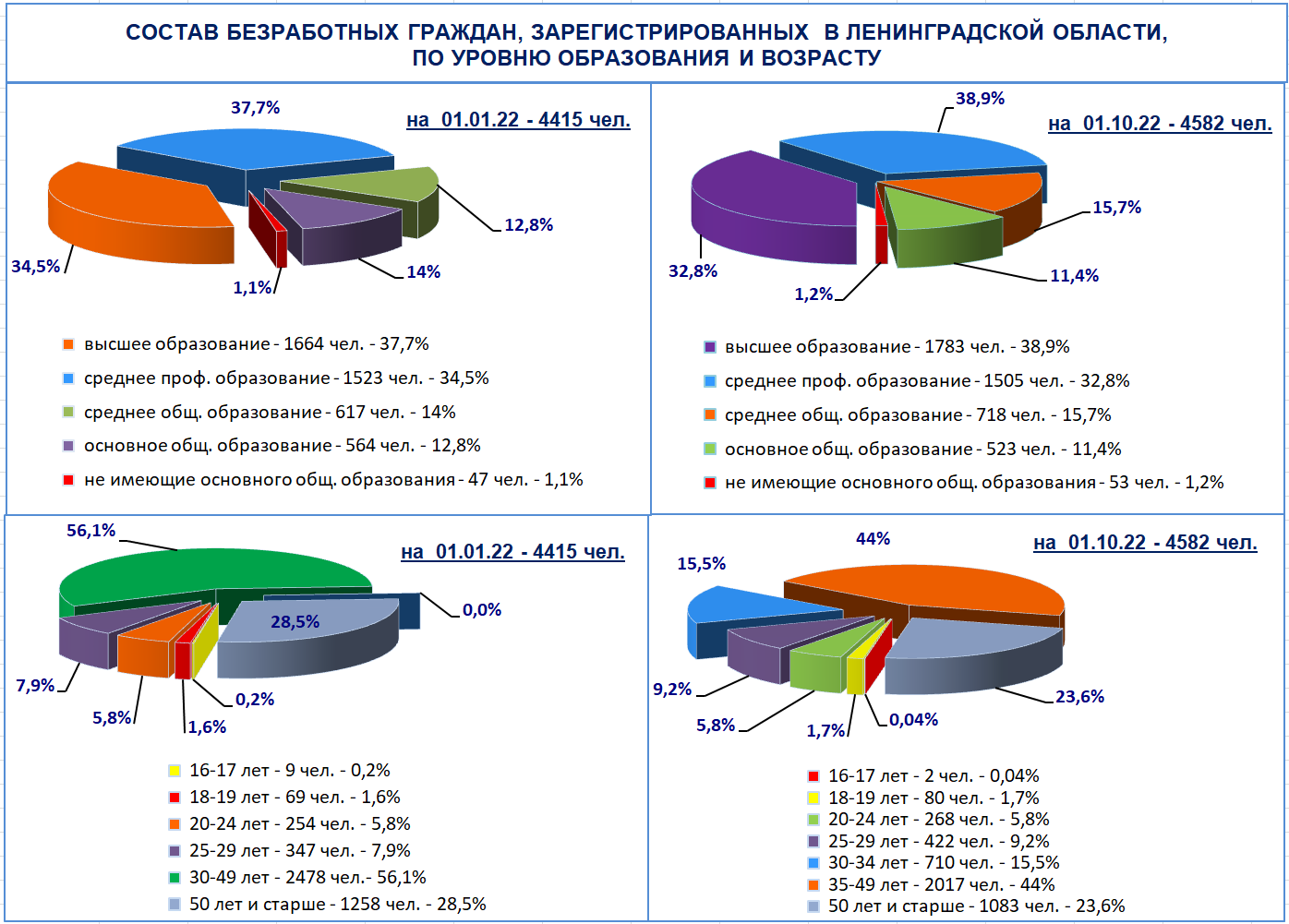 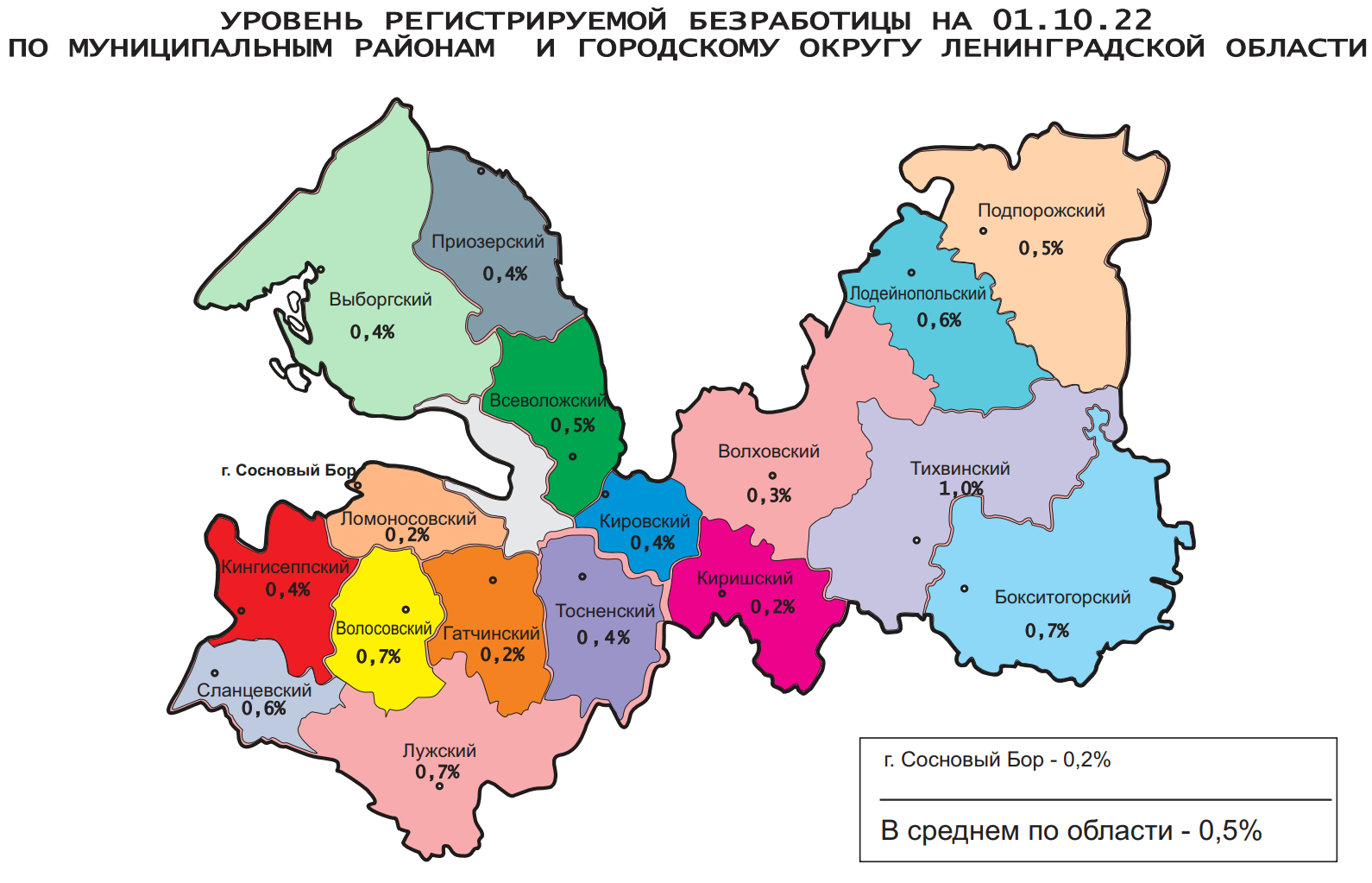 в том числе:в том числе:в том числе:в том числе:в том числе:в том числе:в том числе:в том числе:в том числе:в том числе:в том числе:в том числе:Продолжительность периода безработицыВсего безработных, чел.Всего безработных, чел.Всего безработных, чел.молодежь ввозрасте 16-29 лет, чел.молодежь ввозрасте 16-29 лет, чел.женщины, чел.женщины, чел.инвалиды, чел.инвалиды, чел.инвалиды, чел.жителисельской местности, чел.жителисельской местности, чел.жителисельской местности, чел.01.01.01.01.01.10.01.01.01.10.01.01.01.01.01.10.01.01.01.01.01.10.01.01.01.01.01.01.01.10.202220222022 20222022 202220222022 202220222022 2022202220222022 Всего по области4 4154 4154 5826797722 8032 8032 7193233232551 2321 2321 2321 268до 1 месяца626626975111207366366603434349178178178247от 1 до 4 месяцев2 3312 3312 3253804491 5211 5211 362155155115651651651616от 4 до 8 месяцев1 0411 041974173107675675580848449292292292307от 8 месяцев до 1 года2642641751241401409931312169696965более 1 года153153133351011017510102142424233Средняя продолжительность безработицы, мес.3,93,93,53,32,63,93,93,44,34,34,43,93,93,93,7Таблица 1Показатели, характеризующие изменение ситуации на рынке труда Ленинградской области, Показатели, характеризующие изменение ситуации на рынке труда Ленинградской области, Показатели, характеризующие изменение ситуации на рынке труда Ленинградской области, Показатели, характеризующие изменение ситуации на рынке труда Ленинградской области, Показатели, характеризующие изменение ситуации на рынке труда Ленинградской области, Показатели, характеризующие изменение ситуации на рынке труда Ленинградской области, Показатели, характеризующие изменение ситуации на рынке труда Ленинградской области, Показатели, характеризующие изменение ситуации на рынке труда Ленинградской области, Показатели, характеризующие изменение ситуации на рынке труда Ленинградской области, Показатели, характеризующие изменение ситуации на рынке труда Ленинградской области, Показатели, характеризующие изменение ситуации на рынке труда Ленинградской области, Показатели, характеризующие изменение ситуации на рынке труда Ленинградской области, Показатели, характеризующие изменение ситуации на рынке труда Ленинградской области, Показатели, характеризующие изменение ситуации на рынке труда Ленинградской области, Показатели, характеризующие изменение ситуации на рынке труда Ленинградской области, Показатели, характеризующие изменение ситуации на рынке труда Ленинградской области, муниципальных районов, городского округа  Ленинградской области за 9 месяцев 2021-2022 гг.муниципальных районов, городского округа  Ленинградской области за 9 месяцев 2021-2022 гг.муниципальных районов, городского округа  Ленинградской области за 9 месяцев 2021-2022 гг.муниципальных районов, городского округа  Ленинградской области за 9 месяцев 2021-2022 гг.муниципальных районов, городского округа  Ленинградской области за 9 месяцев 2021-2022 гг.муниципальных районов, городского округа  Ленинградской области за 9 месяцев 2021-2022 гг.муниципальных районов, городского округа  Ленинградской области за 9 месяцев 2021-2022 гг.муниципальных районов, городского округа  Ленинградской области за 9 месяцев 2021-2022 гг.муниципальных районов, городского округа  Ленинградской области за 9 месяцев 2021-2022 гг.муниципальных районов, городского округа  Ленинградской области за 9 месяцев 2021-2022 гг.муниципальных районов, городского округа  Ленинградской области за 9 месяцев 2021-2022 гг.муниципальных районов, городского округа  Ленинградской области за 9 месяцев 2021-2022 гг.муниципальных районов, городского округа  Ленинградской области за 9 месяцев 2021-2022 гг.муниципальных районов, городского округа  Ленинградской области за 9 месяцев 2021-2022 гг.муниципальных районов, городского округа  Ленинградской области за 9 месяцев 2021-2022 гг.муниципальных районов, городского округа  Ленинградской области за 9 месяцев 2021-2022 гг.№МуниципальныеИщущие работуИщущие работуИщущие работуИщущие работуИщущие работуИщущие работуИщущие работу01.10.22  к 01.10.21,               %01.10.22  к 01.10.21,               %01.10.22  к 01.01.22,             %01.10.22  к 01.01.22,             %п/прайоны,Поставлено на учет, чел.Поставлено на учет, чел.Поставлено на учет, чел.9 мес. 2022  кСостоит на учете, чел.Состоит на учете, чел.Состоит на учете, чел.Состоит на учете, чел.Состоит на учете, чел.Состоит на учете, чел.Состоит на учете, чел.01.10.22  к 01.10.21,               %01.10.22  к 01.10.21,               %01.10.22  к 01.01.22,             %01.10.22  к 01.01.22,             %городской округ9 месяцев        2021 года9 месяцев        2022 года9 месяцев        2022 года9 мес. 2021,Состоит на учете, чел.Состоит на учете, чел.Состоит на учете, чел.Состоит на учете, чел.Состоит на учете, чел.Состоит на учете, чел.Состоит на учете, чел.01.10.22  к 01.10.21,               %01.10.22  к 01.10.21,               %01.10.22  к 01.01.22,             %01.10.22  к 01.01.22,             %9 месяцев        2021 года9 месяцев        2022 года9 месяцев        2022 года%на 01.10.21на 01.10.21на 01.10.21на 01.01.22на 01.01.22на 01.10.22на 01.10.2201.10.22  к 01.10.21,               %01.10.22  к 01.10.21,               %01.10.22  к 01.01.22,             %01.10.22  к 01.01.22,             %АБ1223444556677881.Бокситогорский 130813271327101,530430430422122124024078,978,9108,6108,62.Волосовский 13091112111285,034034034023523520720760,960,988,188,13.Волховский 21221542154272,744044044025425423323353,053,091,791,74.Всеволожский 88916758675876,0258425842584131313131650165063,963,9125,7125,75.Выборгский 36152247224762,210101010101040440446246245,745,7114,4114,46.Гатчинский 39882397239760,161261261238438444244272,272,2115,1115,17.Кингисеппский 16191292129279,825825825817117120020077,577,5117,0117,08.Киришский 134688288265,519519519516216212912966,266,279,679,69.Кировский 16711322132279,147047047022322328728761,161,1128,7128,710.Лодейнопольский 58755455494,415815815812712713013082,382,3102,4102,411.Ломоносовский 154783283253,823323323316216216216269,569,5100,0100,012.Лужский 13551015101574,941041041039039033033080,580,584,684,613.Подпорожский 75664164184,8144144144828213513593,893,8164,6164,614.Приозерский 110575275268,126926926920220216816862,562,583,283,215.Сланцевский 12061036103685,932432432419619617717754,654,690,390,316.Сосновоборский г.о.13611155115584,925425425418518512212248,048,065,965,917.Тихвинский 118712991299109,4334334334249249423423126,6126,6169,9169,918.Тосненский 26931966196673,060160160141641643943973,073,0105,5105,5Итого по области37666281292812974,7894089408940537653765936593666,466,4110,4110,4Таблица 2№МуниципальныеБезработные01.10.22 к01.10.22  кп/прайоны,Поставлено на учет, чел.Поставлено на учет, чел.9 мес. 2021 к              9 мес. 2022, %Состоит на учете, чел.Состоит на учете, чел.Состоит на учете, чел.Состоит на учете, чел.Состоит на учете, чел.01.10.21,01.01.22,городской округ9 мес.            2021 года9 мес.            2022 года9 мес. 2021 к              9 мес. 2022, %Состоит на учете, чел.Состоит на учете, чел.Состоит на учете, чел.Состоит на учете, чел.Состоит на учете, чел.%%9 мес.            2021 года9 мес.            2022 года9 мес. 2021 к              9 мес. 2022, %на 01.10.21на 01.10.21на 01.01.22на 01.01.22на 01.10.22АБ12344556781.Бокситогорский 54344882,522022018518520392,3109,73.Волосовский 52442480,924824820820817470,283,74.Волховский 58637463,823023016616615065,290,45.Всеволожский 4039269066,61484148411561156127886,1110,66.Выборгский 113575166,241041036036039897,1110,67.Гатчинский 99159259,735135130230229483,897,48.Кингисеппский 48748399,217217214614616595,9113,09.Киришский 40422756,21391391281288460,465,610.Кировский 61445373,822822819319321895,6113,011.Лодейнопольский 28524284,912612611211211087,398,212.Ломоносовский 32620462,61221221171178973,076,113.Лужский 66058989,2257257278278269104,796,814.Подпорожский 20219094,18585727296112,9133,315.Приозерский 46330465,719519516116114574,490,116.Сланцевский 48038279,621021016016014267,688,817.Сосновоборский г.о.31714947,01441441221226343,851,618.Тихвинский 590699118,5246246235235393159,8167,219.Тосненский 110167160,941341331431431175,399,0Итого по области13747987271,85280528044154415458286,8103,8Таблица 3№МуниципальныеТрудоустроеноп/прайоны,всего, чел. всего, чел. 9 мес.  2022 года к 
9 мес. 2021 года, %Отношение трудоустроенных к ищущим работу гражданам за,                                                                         %Отношение трудоустроенных к ищущим работу гражданам за,                                                                         %городской округ9 мес.  2022 года к 
9 мес. 2021 года, %Отношение трудоустроенных к ищущим работу гражданам за,                                                                         %Отношение трудоустроенных к ищущим работу гражданам за,                                                                         %9 мес.  2021 года9 мес.  2022 года9 мес.  2022 года к 
9 мес. 2021 года, %Отношение трудоустроенных к ищущим работу гражданам за,                                                                         %Отношение трудоустроенных к ищущим работу гражданам за,                                                                         %9 мес.  2021 года9 мес.  2022 года9 мес.  2022 года к 
9 мес. 2021 года, %9 мес.  2021 года9 мес.  2022 годаAБ123451.Бокситогорский 6821004147,252,175,72.Волосовский 620664107,147,459,73.Волховский 1241103883,658,567,34.Всеволожский 3488217362,339,232,25.Выборгский 1594152295,544,167,76.Гатчинский 1674125775,142,052,47.Кингисеппский 97583285,360,264,48.Киришский 69559585,651,667,59.Кировский 695716103,041,654,210.Лодейнопольский 30828592,552,551,411.Ломоносовский 47436577,030,643,912.Лужский 60045776,244,345,013.Подпорожский 410428104,454,266,814.Приозерский 59846878,354,162,215.Сланцевский 60057195,249,855,116.Сосновоборский г.о.86081694,963,270,617.Тихвинский 488587120,341,145,218.Тосненский 129197975,847,949,8Итого по области172931475785,345,952,5Таблица 4№Муниципальные     Наличие свободных рабочих мест, ед.     Наличие свободных рабочих мест, ед.     Наличие свободных рабочих мест, ед.     Наличие свободных рабочих мест, ед.     Наличие свободных рабочих мест, ед.Уровень регистриремой безработицы, %Уровень регистриремой безработицы, %Уровень регистриремой безработицы, %Уровень регистриремой безработицы, %Уровень регистриремой безработицы, %п/прайоны,01.10.22 к01.10.21,%01.10.22 к01.01.22, %увелич.(+), уменьш.(-) на пунктыувелич.(+), 
уменьш. (-) на пунктыгородской округна 01.10.21на 01.01.22на 01.10.2201.10.22 к01.10.21,%01.10.22 к01.01.22, %на 01.10.21на 01.01.22на 01.10.22увелич.(+), уменьш.(-) на пунктыувелич.(+), 
уменьш. (-) на пункты01.10.22 к01.10.21,%01.10.22 к01.01.22, %01.10.22-01.10.2101.10.22-01.01.22АБ123456789101.Бокситогорский 444462452101,897,80,80,70,7-0,10,02.Волосовский 62960358993,697,70,90,80,7-0,2-0,13.Волховский 1 70616591 46585,988,30,40,30,3-0,10,04.Всеволожский 5 73649794 97686,899,90,60,40,5-0,10,15.Выборгский 97910021 072109,5107,00,40,30,40,00,16.Гатчинский 2 10716281 55673,895,60,20,20,20,00,07.Кингисеппский 30 0163263826 82889,482,20,40,30,40,00,18.Киришский 55240249689,9123,40,30,30,2-0,1-0,19.Кировский 1 657165275945,845,90,40,30,40,00,110.Лодейнопольский 282272354125,5130,10,70,70,6-0,1-0,111.Ломоносовский 1 69816761 58693,494,60,30,30,2-0,1-0,112.Лужский 80072462678,386,50,70,70,70,00,013.Подпорожский 29923619264,281,40,50,40,50,00,114.Приозерский 90966185994,5130,00,60,50,4-0,2-0,115.Сланцевский 36833930282,189,10,90,70,6-0,3-0,116.Сосновоборский г.о.1 50115281 34789,788,20,40,30,2-0,2-0,117.Тихвинский 1 471239061341,725,60,60,61,00,40,418.Тосненский 1 89318691 56382,683,60,50,40,4-0,10,0Итого по области530475472045 63586,083,40,50,40,50,00,1